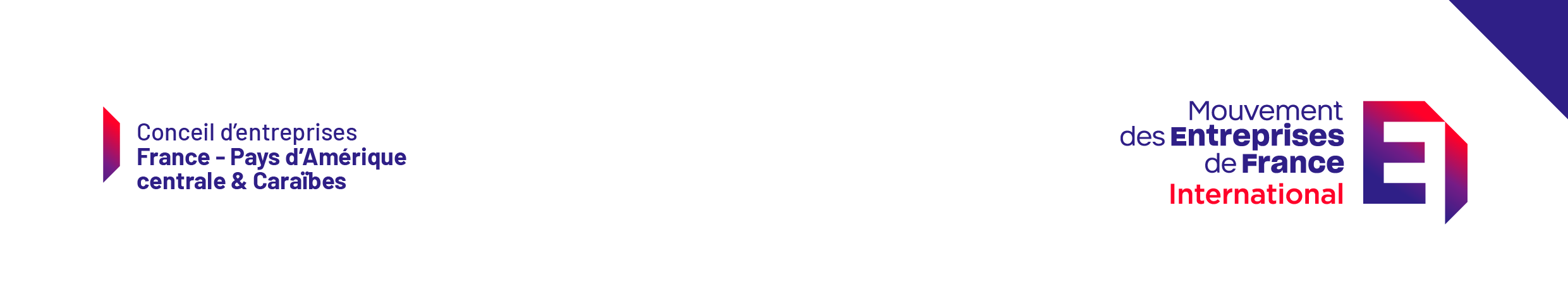 NOM DE L'ENTREPRISECreation  date: Adress: Website:Activités de l’entreprise
Name SURNAME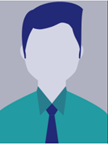 FunctionPhone numberEmail addressShort biographyCOMPANY PROFILEDELEGATEACTIVITIES & PROJECTS IN THE COUNTRYOBJECTIVES OF THE DELEGATIONPEOPLE YOU WOULD LIKE TO MEET